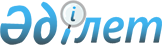 Об организации и финансировании молодежной практики по Зеленовскому району на 2012 год
					
			Утративший силу
			
			
		
					Постановление акимата Зеленовского района Западно-Казахстанской области от 4 апреля 2012 года № 143. Зарегистрировано Департаментом юстиции Западно-Казахстанской области 3 мая 2012 года № 7-7-140. Утратило силу постановлением акимата Зеленовского района Западно-Казахстанской области от 4 января 2013 года № 50      Сноска. Утратило силу постановлением акимата Зеленовского района Западно-Казахстанской области от 04.01.2013 № 50      Руководствуясь Законами Республики Казахстан от 23 января 2001 года "О местном государственном управлении и самоуправлении в Республике Казахстан", от 23 января 2001 года "О занятости населения", постановлением Правительства Республики Казахстан от 19 июня 2001 года "О мерах по реализации Закона Республики Казахстан от 23 января 2001 года "О занятости населения", в целях осуществления мероприятий способствующих занятости населения, акимат района ПОСТАНОВЛЯЕТ:



      1. Организовать молодежную практику для зарегистрированных безработных из числа выпускников организаций образования, реализующих профессиональные образовательные программы технического и профессионального, послесреднего, высшего образования, не старше двадцати девяти лет.



      2. исключен - Постановлением акимата Зеленовского района Западно-Казахстанской области от 22.06.2012 № 295 (вводится в действие со дня первого официального опубликования).



      3. Финансирования мероприятия по проведению молодежной практики осуществлять за счет бюджетных средств.



      4. Настоящее постановление вводится в действие со дня его первого официального опубликования.



      5. Контроль за исполнением данного постановления возложить на заместителя акима района Кульжанову Г. М.      Аким района                      М. Унгарбеков
					© 2012. РГП на ПХВ «Институт законодательства и правовой информации Республики Казахстан» Министерства юстиции Республики Казахстан
				